Работа №1: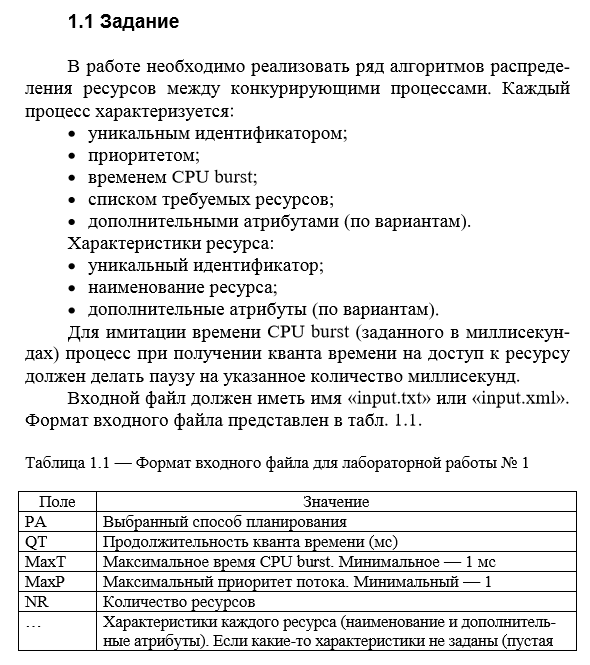 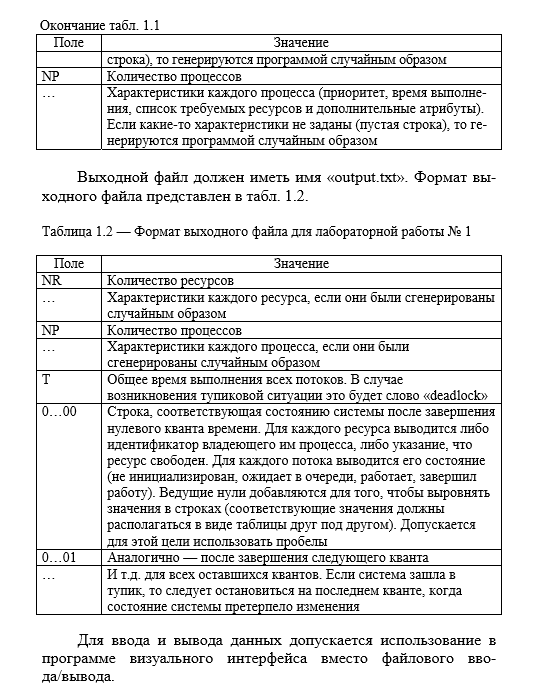 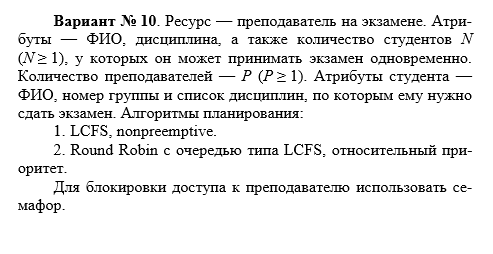 Работа №2: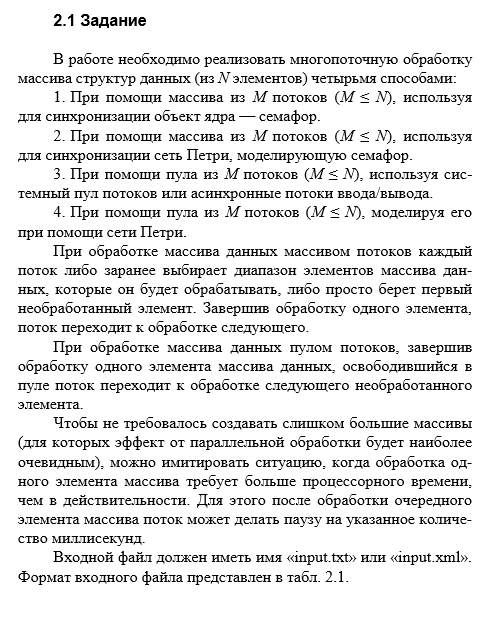 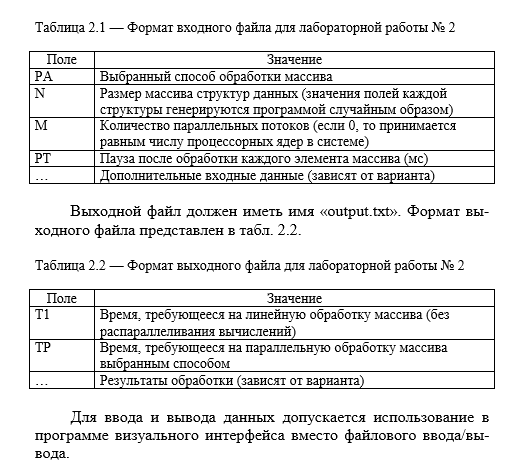 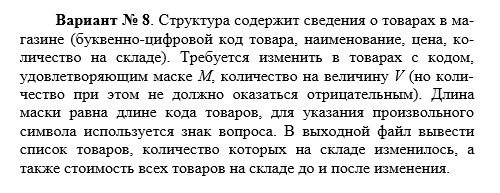 Язык Pascal или C++, при заинтересованности в выполнении скину методичку.